10 декабря – всемирный день футбола.Я - футболист!В декабре в детском саду № 16 (корпус 1)3 год подряд, проходит спортивно – игровая программа для детей старших и подготовительных к школе групп «Я – футболист!»Цель мероприятия: Укрепление здоровья детей и повышение двигательной активности посредством игры в футбол. Задачи:
Повышать интерес к футболу. Развивать у дошкольников точность, координацию движений, быстроту реакций, силу, глазомер.          В играх и эстафетах с элементами футбола дети показывают свои умения и навыки владения мячом, увлечённо соревнуются в разных конкурсах и викторинах. Родители принимают участие в викторине «Знатоки спорта».В этом году ребята старших и подготовительных к школе групп № 5,9,10 и 11 в упорной борьбе показали следующие результаты:В  номинации «Знаток футбола» победу одержали: Шилова Ксения  (подготовительная группа №10), Саша Кладов (старшая группа №9).Лучшими нападающими  признаны: Плешков Матвей (подготовительная группа №10), Ильиных Олег (старшая группа №9),  Осиевская Аня (старшая группа № 5).Лучшими футбольными снайперами  стали:Михаил Каменских (подготовительная группа №10), Семен Истомин (подготовительная группа №11),и Вавилин Алексей (старшая группа №5).        Лучшим знатоком футбола по результатам  викторины среди взрослых стала Гребенкина Дарья Сергеевна (мама Насти из старшей группы №9)  и  Каменских Олег Николаевич (папа Миши из подг.гр.№10).Победительницей Интернет – конкурса «Знатоки футбола» стала Мамедханян Нелли Севановна (мама Ваника и Мириам из средней гр. № 8)            Футбол – самая популярная игра в мире, её любят и взрослые, и дети.  Интерес к этой игре, желание заниматься спортом воспитываются с дошкольного возраста и являются  залогом дальнейших спортивных успехов.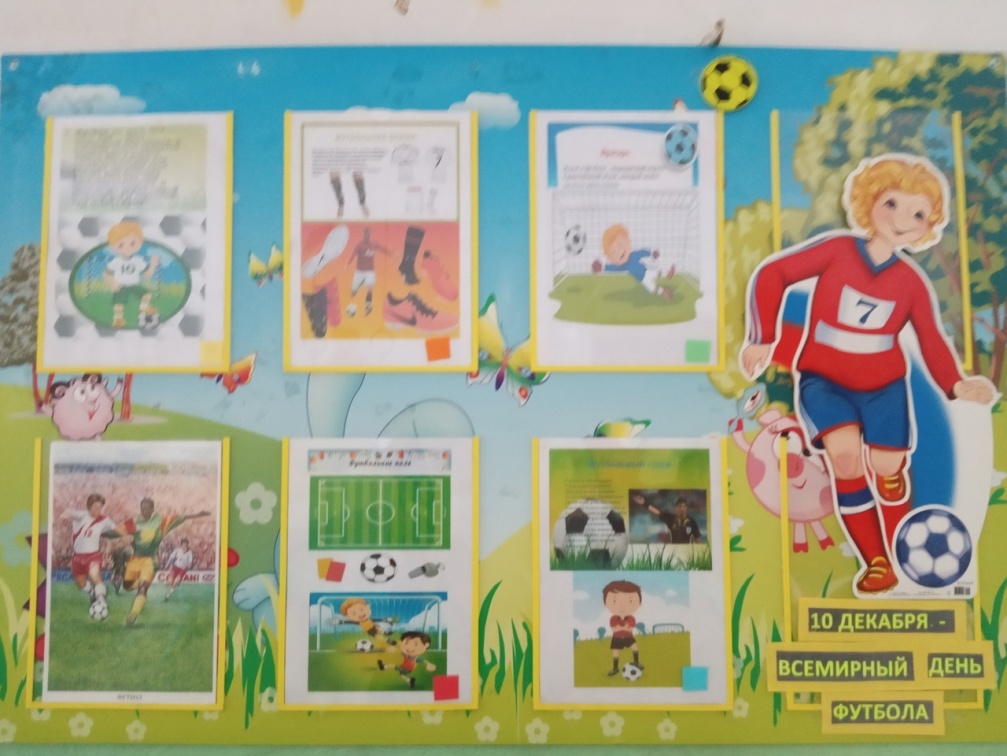 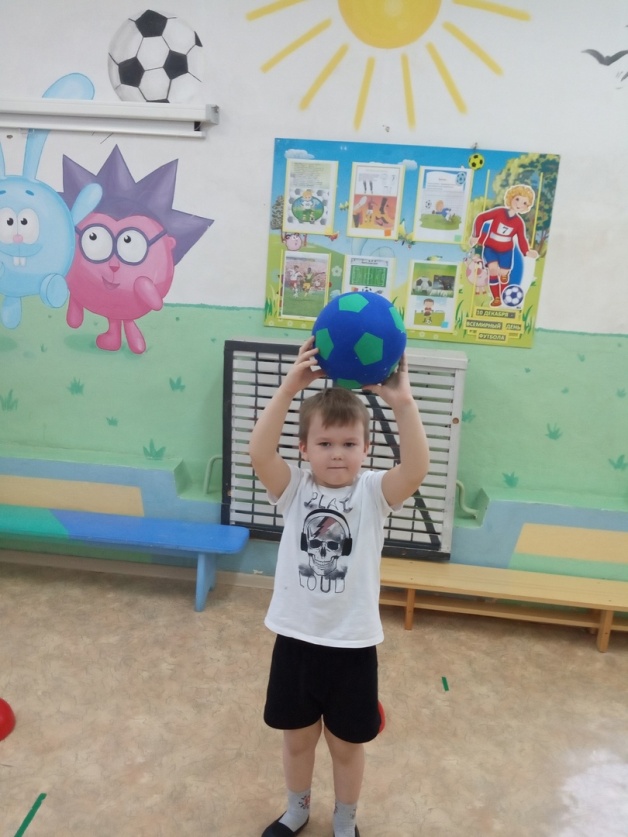 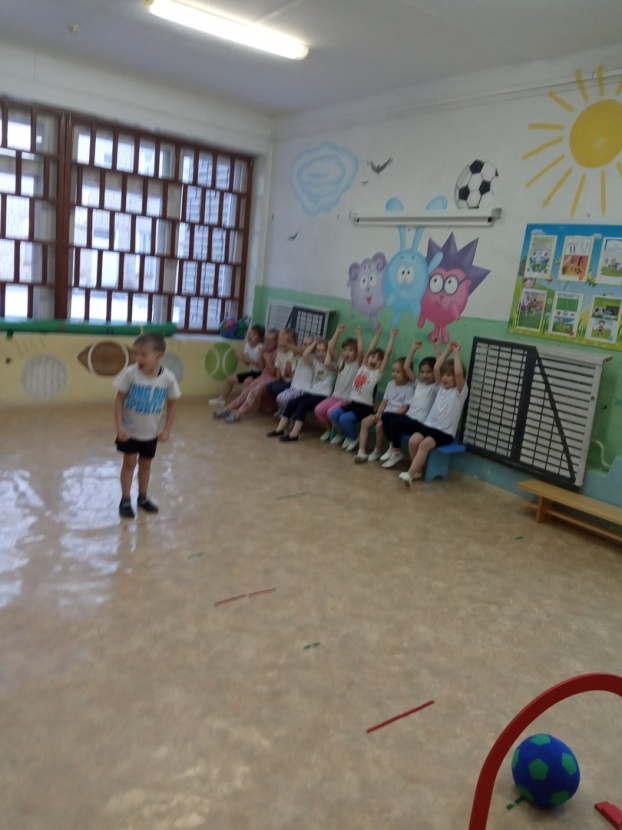 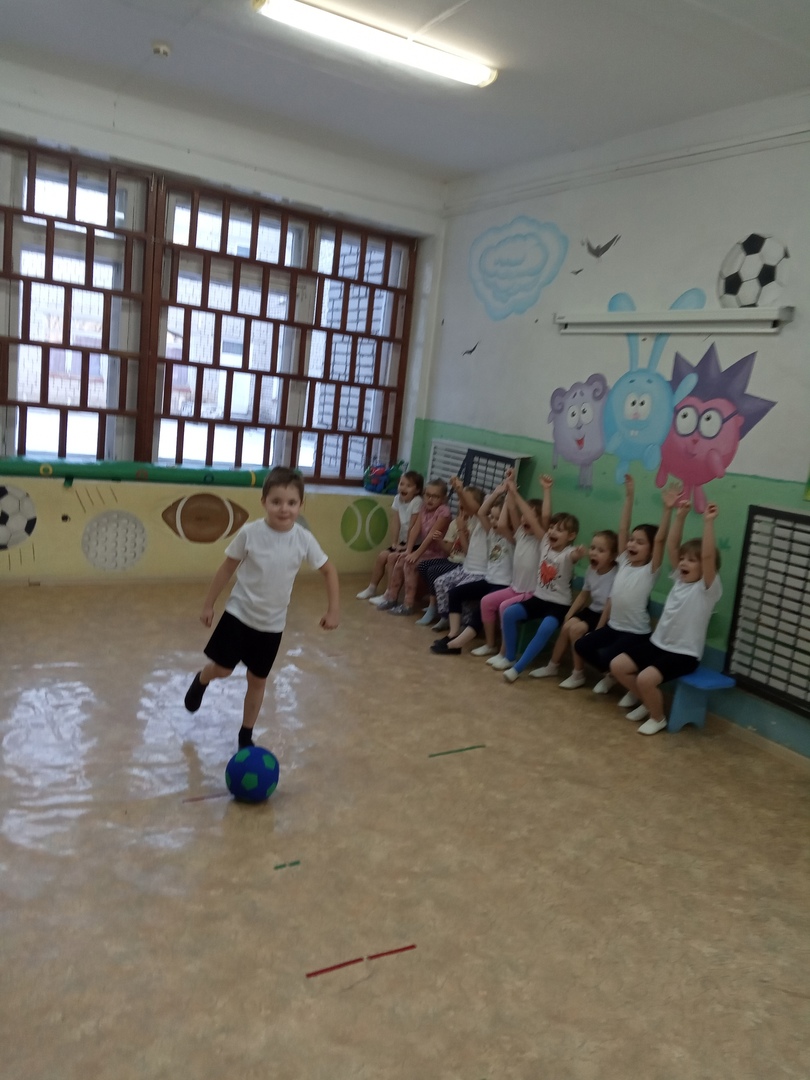 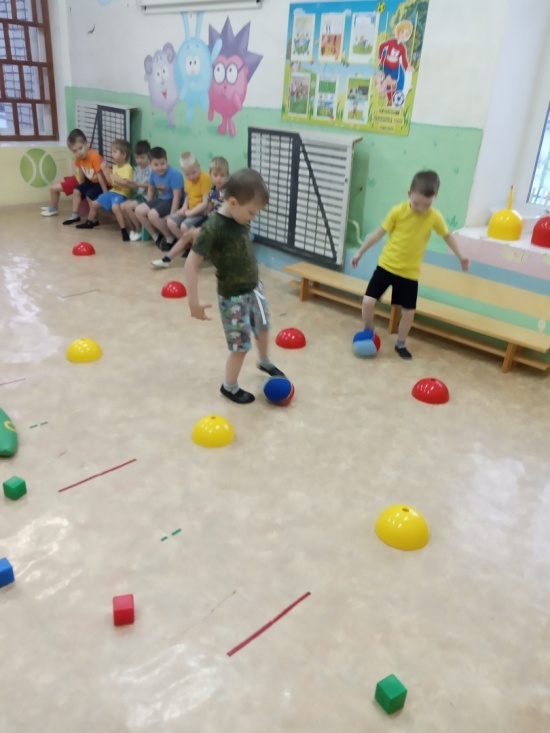 